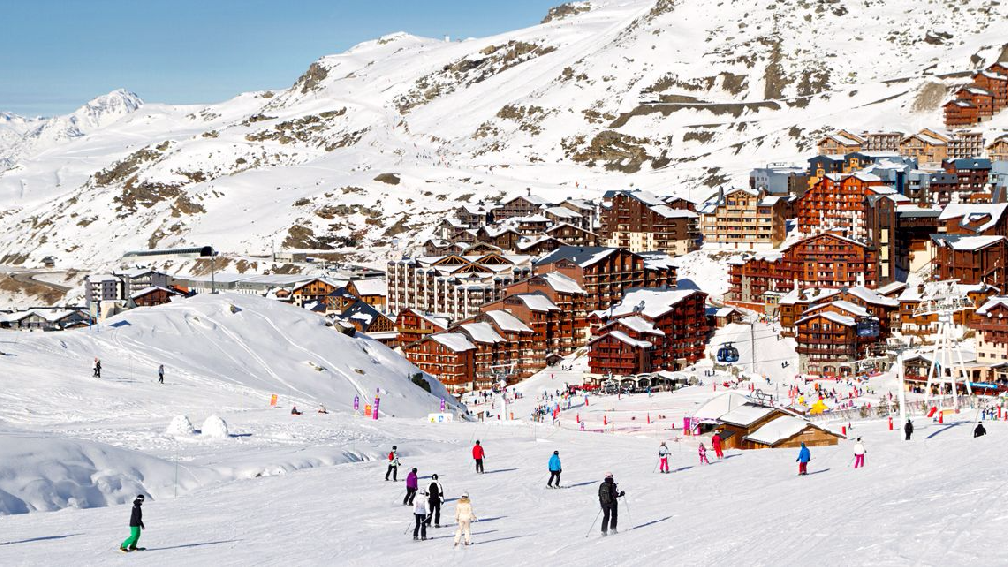 Photo A : Station de ski de Val Thorens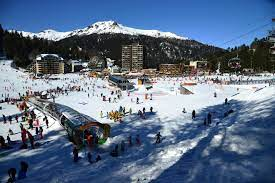 Photo B: station du Lioran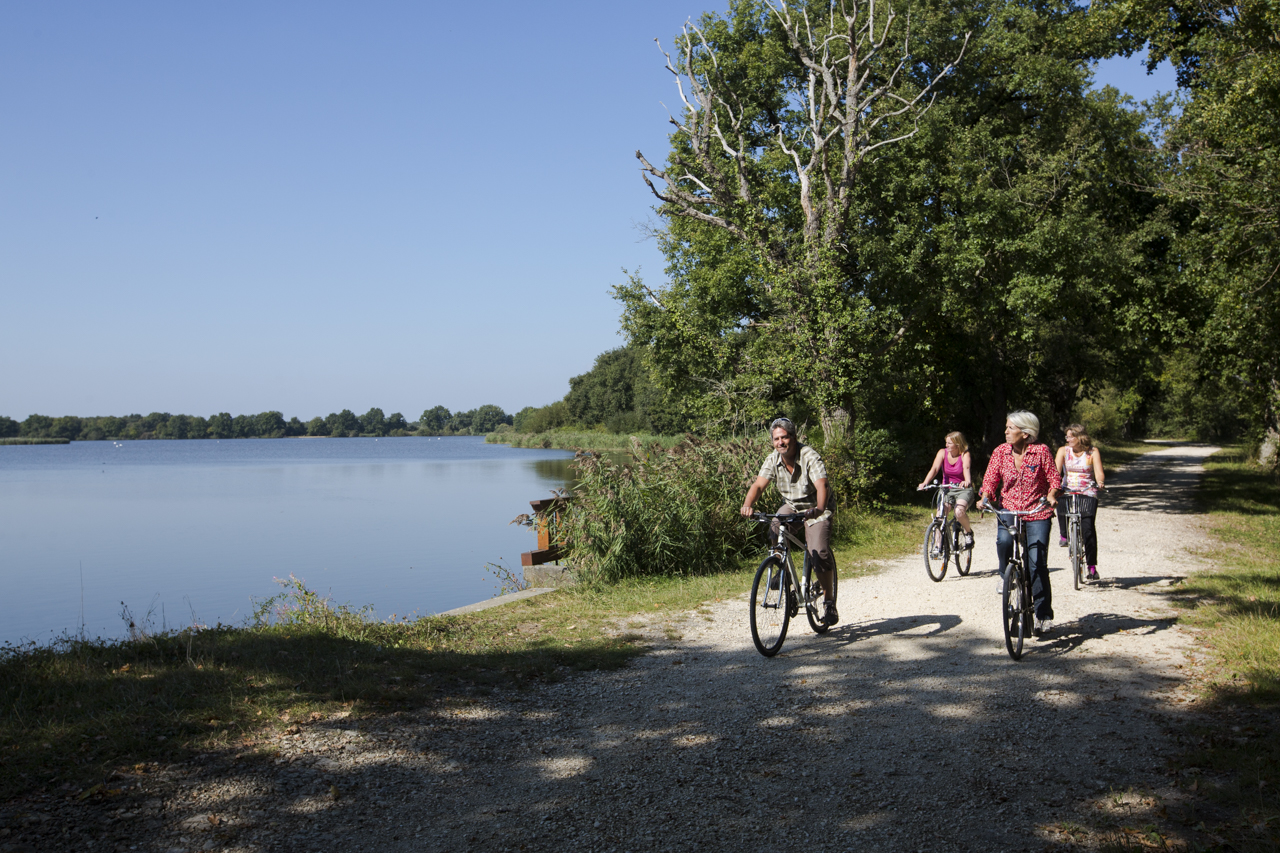 Photo C : Au cœur des étangs de la Grande Brenne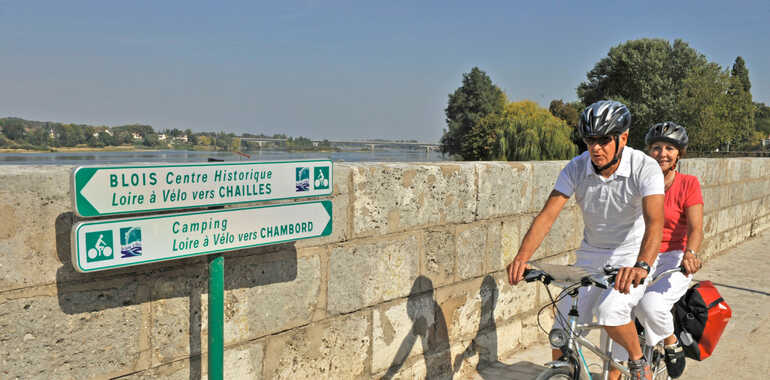 Photo D : La Loire à vélo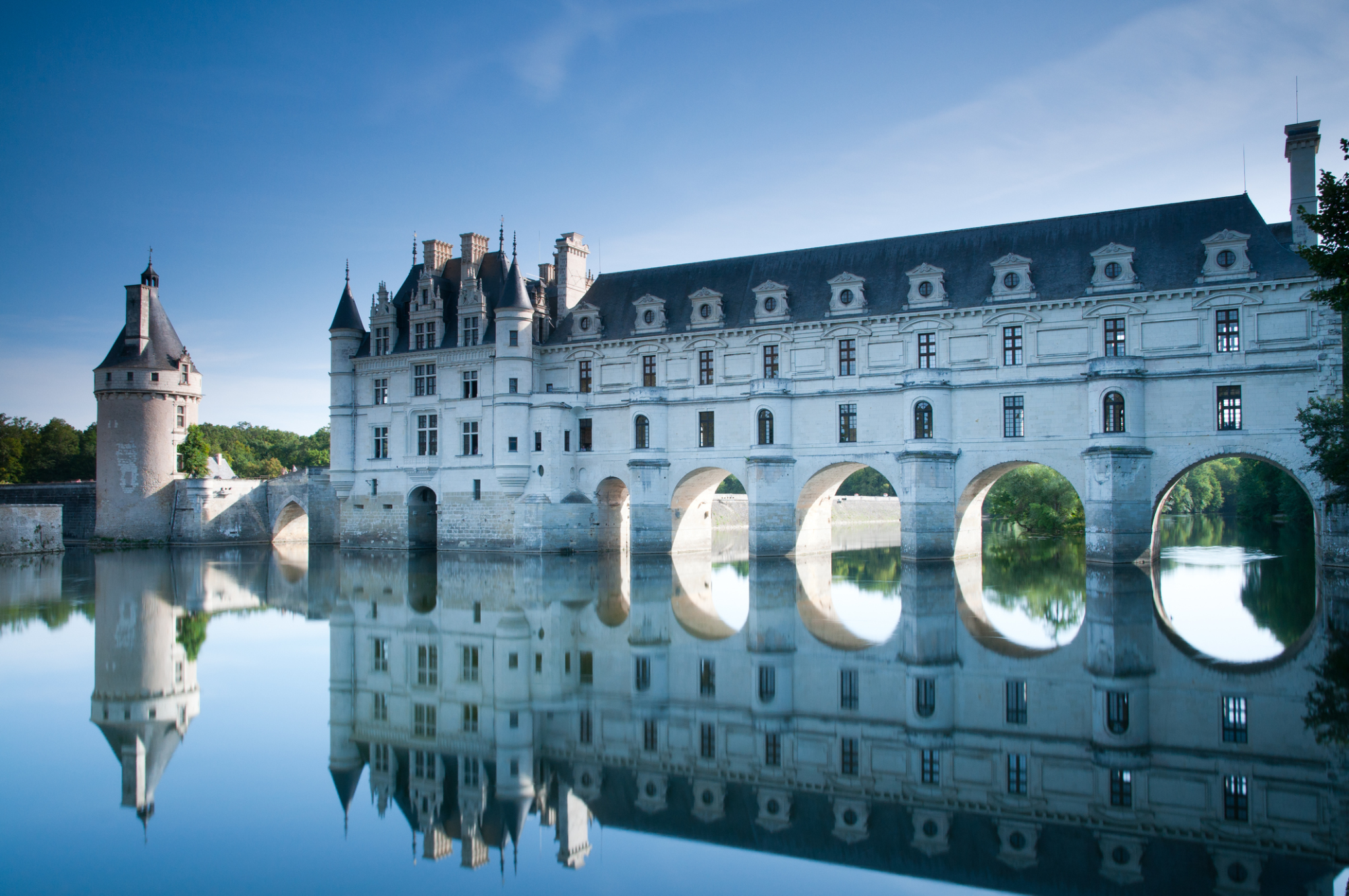 Photo E : Château de Chenonceau 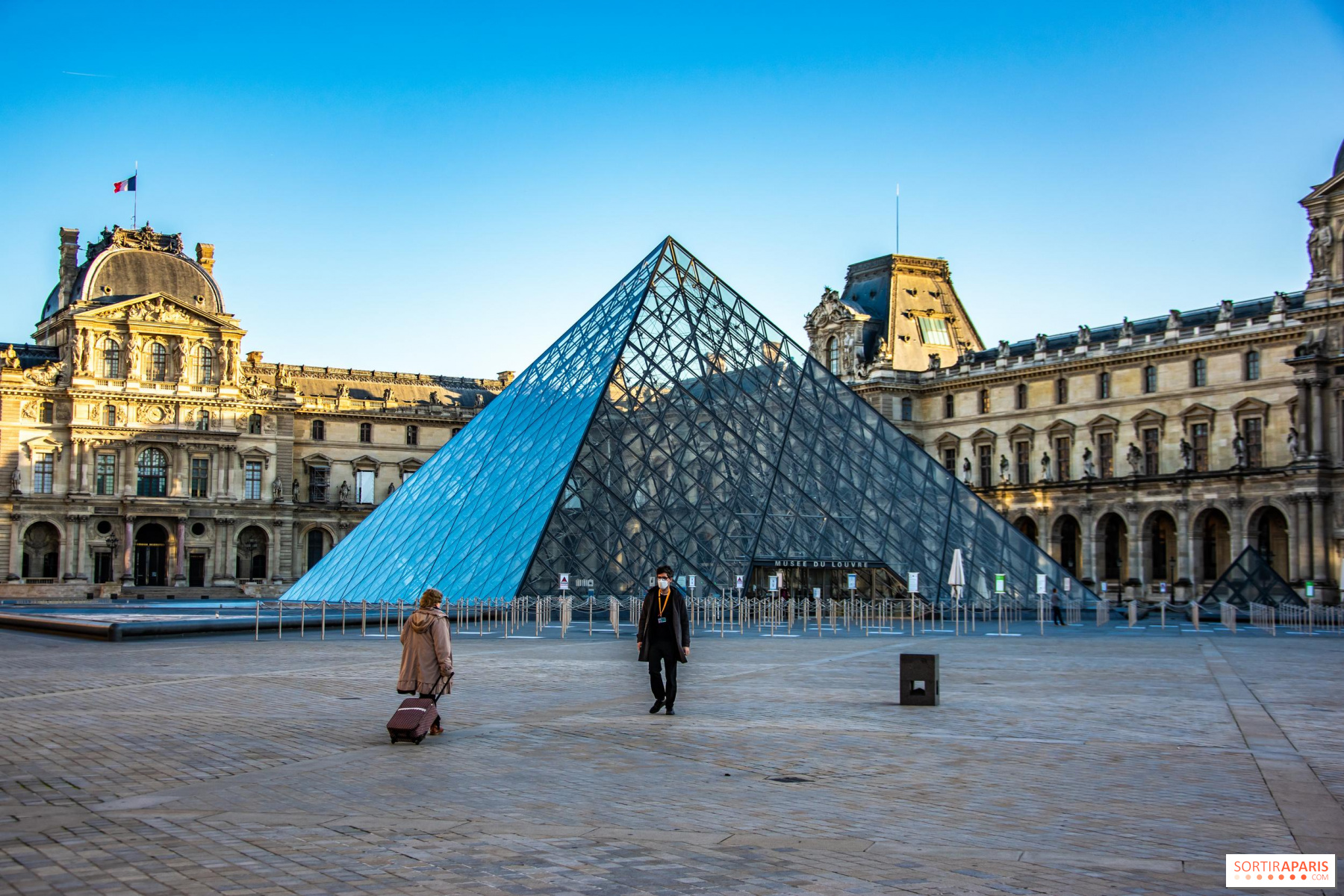 Photo F : Le LouvreCarte mentale, trace écrite de la séquence : 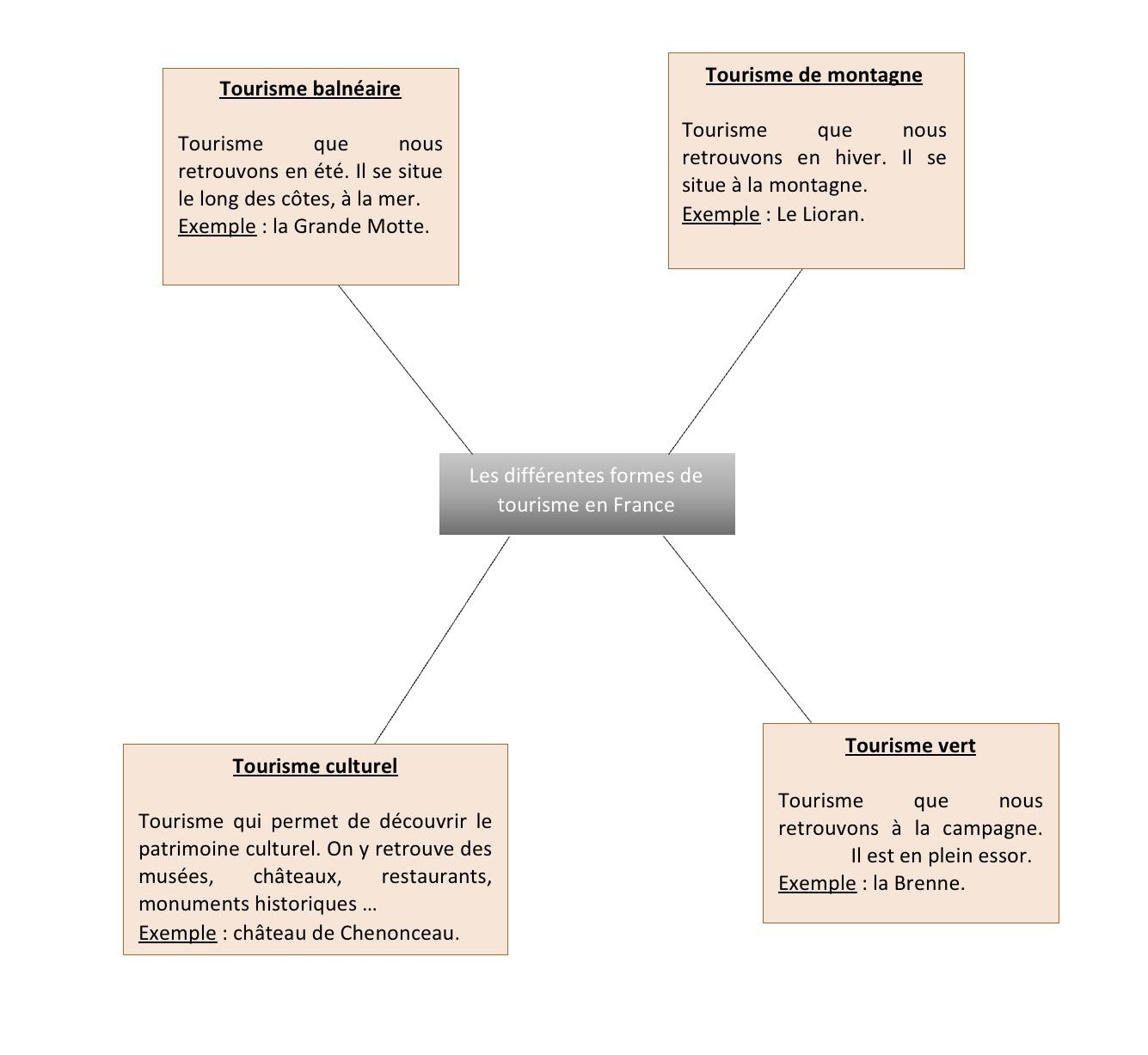 Séquence : Habiter un espace touristique Séquence : Habiter un espace touristique Séquence : Habiter un espace touristique Séquence : Habiter un espace touristique Séquence : Habiter un espace touristique Durée : 45 minutes Séance N°4 : Quelles autres formes de tourisme en France (montagne/vert/culturel) ?Séance N°4 : Quelles autres formes de tourisme en France (montagne/vert/culturel) ?Niveau : CM1 Niveau : CM1 Objectifs : Nommer, localiser et caractériser des espacesComprendre un document Pratiquer différents langages (description de l’espace étudié, croquis…) Compétences : Comprendre un documentSavoir décrire l’espace étudiéS’approprier et utiliser un lexique géographique appropriéExtraire des informations pertinentes pour répondre à une questionsavoir coopérer et respecter la parole des autresCompétences : Comprendre un documentSavoir décrire l’espace étudiéS’approprier et utiliser un lexique géographique appropriéExtraire des informations pertinentes pour répondre à une questionsavoir coopérer et respecter la parole des autresCompétences : Comprendre un documentSavoir décrire l’espace étudiéS’approprier et utiliser un lexique géographique appropriéExtraire des informations pertinentes pour répondre à une questionsavoir coopérer et respecter la parole des autresMatériel :6 photographies (2 de tourisme vert, 2 de montagne, 2 de tourisme culturel) Un questionnaire par groupe d’élèves pour analyser les photographies Une carte de France Carte mentale à compléter et photographiesÉtapes Déroulement / Consigne Rôle du PEActivité de l’élève Activité de l’élève Introduction10 minutes Réinvestissement : Quel type de tourisme avons-nous pu étudier lors des séances précédentes ? (Tourisme balnéaire) Recueil de conception: Connaissez-vous d’autres activités que l’on peut faire en France, ou d’autres lieux que l’on peut visiter ? Écrire au tableau des mots-clefs des élèves pour ensuite les regrouper ensemble (catégoriser)Participer oralement à l’activitéÊtre actifÊtre capable d’écouter ses camarades et de respecter le temps de paroleParticiper oralement à l’activitéÊtre actifÊtre capable d’écouter ses camarades et de respecter le temps de parolePhase de recherche 25 minutes  Description : Distribution des photographies, description de celles-ci à l’aide de questions.  Travail par groupe de 2-3 élèves. Chaque groupe aura 3 images (tourismes culturel, vert et de montagne pour chacun) Questions : Quelle est la nature de ces documents?Que vois-tu sur ces photographies?À quelle saison se rapporte chacune des photographies? Quelles activités peux-tu faire dans chacun de ces lieux ? À quels types de tourisme te font penser les photographies ? (montagne, culturel, vert)Guider les élèves dans leur rechercheRépondre aux questions posées par le PEÊtre capable de décrire une photographie Coopérer avec les autres élèves Répondre aux questions posées par le PEÊtre capable de décrire une photographie Coopérer avec les autres élèves Bilan 10 minutes Le PE place une carte de la France au tableau et chaque groupe d’élèves devra placer une photographie à l’endroit correspondant. Carte mentale reprenant les 4 formes de tourisme en France. Afficher la carte de France au tableauGuider les élèves dans le placement des différentes formes de tourismeRepérer la localisation de chaque forme de tourisme sur la carte de FranceCompléter la carte mentale en guise de trace écriteRepérer la localisation de chaque forme de tourisme sur la carte de FranceCompléter la carte mentale en guise de trace écrite